L’inscription à l’A.S. se fait par l’intermédiaire des enseignant.e.s d’EPS (fiche d’autorisation parentale + cotisation annuelle).Une période d’essai (gratuite) est ouverte durant tout le mois de septembre.Association SportiveCollège Robert Schuman - AmillyANNEE 2022 - 2023ATHLETISMEBADMINTONBASKET-BALLFUTSALHIP HOP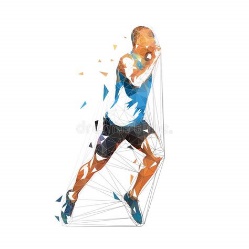 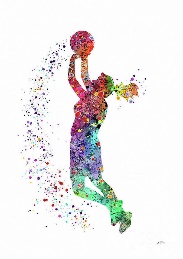 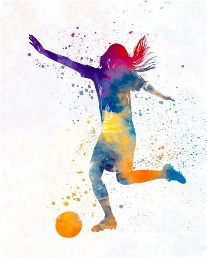 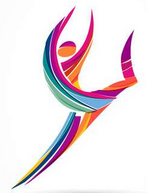 Mardi16h – 17hMardi16h – 17hMardi13h – 14hMercredi13h30 – 15hLundi13h – 14hMercredi13h30 – 15hJeudi13h – 14hJeudi13h – 14hMercredi15h – 16h30Jeudi16h – 17hJeudi16h – 17hVendredi13h – 14h